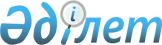 О внесении изменений и дополнений в решение районного маслихата от 22 декабря 2011 года N 40/1 "О районном бюджете на 2012-2014 годы"
					
			Утративший силу
			
			
		
					Решение маслихата Мамлютского района Северо-Казахстанской области от 6 марта 2012 года N 2/2. Зарегистрировано Департаментом юстиции Северо-Казахстанской области 4 апреля 2012 года N 13-10-155. Утратило силу в связи с истечением срока действия (письмо маслихата Мамлютского района Северо-Казахстанской области от 24 января 2013 года N 03-03/10)

      Сноска. Утратило силу в связи с истечением срока действия (письмо маслихата Мамлютского района Северо-Казахстанской области от 24.01.2013 N 03-03/10)      В соответствии с подпунктом 1) пункта 1 статьи 6 Закона Республики Казахстан от 23 января 2001 года № 148 «О местном государственном управлении и самоуправлении в Республике Казахстан», подпунктом 4) пункта 2 статьи 106 и пунктами 1, 5 статьи 109 Бюджетного кодекса Республики Казахстан от 4 декабря 2008 года № 95-IV, районный маслихат РЕШИЛ:



      1. Внести в решение районного маслихата от 22 декабря 2011 года № 40/1 «О районном бюджете на 2012-2014 годы» (зарегистрировано в Реестре государственной регистрации нормативных правовых актов за № 13-10-148 от 25 января 2012 года, опубликовано 10 февраля 2012 года в газете «Знамя труда» № 7, «Солтүстік жұлдызы» № 7) следующие изменения и дополнения:

      в пункте 1:

      подпункты 1), 2), 3), 5), 6) изложить в следующей редакции:

      «1) доходы – 1921660 тысяч тенге, в том числе по:

      налоговым поступлениям – 242132 тысяч тенге;

      неналоговым поступлениям – 4500 тысяч тенге; 

      поступлениям от продажи основного капитала – 7000 тысяч тенге;

      поступления трансфертов – 1668028 тысяч тенге;

      2) затраты – 1951986,7 тысяч тенге;

      3) чистое бюджетное кредитование – 11544,9 тысяч тенге, в том числе: бюджетные кредиты – 14570,9 тысяч тенге;

      погашение бюджетных кредитов – 3026 тысяч тенге;

      5) дефицит (профицит) бюджета – -41871,6 тысяч тенге;

      6) финансирование дефицита (использование профицита) бюджета – 41871,6 тысяч тенге, в том числе:

      поступления займов – 14562 тысяч тенге;

      погашение займов – 3026 тысяч тенге;

      используемые остатки бюджетных средств – 30335,6 тысяч тенге;»;

      пункт 7:

      дополнить подпунктом 11) следующего содержания:

      «11) 48422 тысяч тенге – на строительство и (или) приобретение жилья и развитие инженерно-коммуникационной инфраструктуры в рамках Программы занятости 2020, в том числе:

      строительство и (или) приобретение служебного жилища – 38622 тысяч тенге;

      развитие инженерно-коммуникационной инфраструктуры – 9800 тысяч тенге;»;

      в пункте 8:

      подпункт 4) изложить в следующей редакции:

      «4) 16862 тысяч тенге – на строительство и (или) приобретения жилья и развитие инженерно-коммуникационной инфраструктуры в рамках Программы занятости 2020;»;

      пункт 13 изложить в следующей редакции:

      «13. Утвердить расходы на оказание социальной помощи отдельным категориям нуждающихся граждан по видам на 2012 год в сумме 11830 тысяч тенге, согласно приложению 8;»;

      дополнить пунктом 13-1 следующего содержания:

      «13-1. Направить свободные остатки бюджетных средств, сложившихся на 1 января 2012 года в сумме 30335,6 тысяч тенге на расходы по бюджетным программам, согласно приложению 9;»;

      пункт 17 изложить в следующей редакции:

      «17. Установить в расходах районного бюджета выплаты на оказание социальной помощи специалистам здравоохранения, образования, социального обеспечения, культуры и спорта, проживающим в сельской местности, по приобретению топлива;».

      Указанное решение дополнить приложением 9 согласно приложению 4 к настоящему решению.

      Приложения 1, 4, 8 к указанному решению изложить в новой редакции согласно приложениям 1, 2, 3.



      2. Настоящее решение вводится в действие с 1 января 2012 года.      Председатель сессии                        Секретарь

      районного маслихата                        районного маслихата

      С. Костарев                                Р. Нурмуканова

Приложение 1

к решению районного маслихата

от 6 марта 2012 года № 2/2Приложение 1

к решению районного маслихата

от 22 декабря 2011 года № 40/1 Мамлютский районный бюджет на 2012 год

Приложение 2

к решению районного маслихата

от 6 марта 2012 года № 2/2Приложение 4

к решению районного маслихата

от 22 декабря 2011 года № 40/1 Бюджетные программы города районного значения и каждого аульного (сельского) округа на 2012 годпродолжение таблицыпродолжение таблицы

Приложение 3

к решению районного маслихата

от 6 марта 2012 года № 2/2Приложение 8

к решению районного маслихата

от 22 декабря 2011 года № 40/1 Виды социальной помощи отдельным категориям нуждающихся граждан на 2012 год

Приложение 4

к решению районного маслихата

от 6 марта 2012 года № 2/2Приложение 9

к решению районного маслихата

от 22 декабря 2011 года № 40/1 Направление свободных остатков бюджетных средств, сложившихся на 1 января 2012 года
					© 2012. РГП на ПХВ «Институт законодательства и правовой информации Республики Казахстан» Министерства юстиции Республики Казахстан
				КатегорияКатегорияКатегорияКатегорияСумма,

тыс.тенгеКлассКлассКлассСумма,

тыс.тенгеПодклассПодклассСумма,

тыс.тенгеНаименованиеСумма,

тыс.тенге123451) Доходы19216601Налоговые поступления24213201Подоходный налог12002Индивидуальный подоходный налог120003Социальный налог1274211Социальный налог12742104Налоги на собственность948161Налоги на имущество566223Земельный налог76554Налог на транспортные средства273395Единый земельный налог320005Внутренние налоги на товары, работы и услуги161752Акцизы28303Поступления за использование природных и других ресурсов78504Сборы за ведение предпринимательской и профессиональной деятельности549508Обязательные платежи, взимаемые за совершение юридически значимых действий и (или) выдачу документов уполномоченными на то государственными органами или должностными лицами 25201Государственная пошлина25202Неналоговые поступления450001Доходы от государственной собственности7005Доходы от аренды имущества, находящегося в государственной собственности70006Прочие неналоговые поступления38001Прочие неналоговые поступления38003Поступления от продажи основного капитала700003Продажа земли и нематериальных активов70001Продажа земли70004Поступления трансфертов166802802Трансферты из вышестоящих органов государственного управления16680282Трансферты из областного бюджета1668028Функциональная группаФункциональная группаФункциональная группаФункциональная группаСумма,

тыс.

тенгеАдминистраторАдминистраторАдминистраторСумма,

тыс.

тенгеПрограммаПрограммаСумма,

тыс.

тенгеНаименованиеСумма,

тыс.

тенге123452) Затраты195198701Государственные услуги общего характера190163,6112Аппарат маслихата района (города областного значения)11618,9001Услуги по обеспечению деятельности маслихата района (города областного значения)11618,9122Аппарат акима района (города областного значения)47432001Услуги по обеспечению деятельности акима района (города областного значения)45126003Капитальные расходы государственного органа2306123Аппарат акима района в городе, города районного значения, поселка, аула (села), аульного (сельского) округа108494,7001Услуги по обеспечению деятельности акима района в городе, города районного значения, поселка, аула (села), аульного (сельского) округа 108490,5022Капитальные расходы государственного органа4,2459Отдел экономики и финансов района (города областного значения)22618003Проведение оценки имущества в целях налогообложения228004Организация работы по выдаче разовых талонов и обеспечение полноты сбора сумм от реализации разовых талонов678011Учет, хранение, оценка и реализация имущества, поступившего в коммунальную собственность2000001Услуги по реализации государственной политики в области формирования и развития экономической политики, государственного планирования, исполнения бюджета и управления коммунальной собственностью района (города областного значения)19526015Капитальные расходы государственного органа18602Оборона5850122Аппарат акима района (города областного значения)5850005Мероприятия в рамках исполнения всеобщей воинской обязанности4950006Предупреждение и ликвидация чрезвычайных ситуаций масштаба района (города областного значения)450007Мероприятия по профилактике и тушению степных пожаров районного (городского) масштаба, а также пожаров в населенных пунктах, в которых не созданы органы государственной противопожарной службы45004Образование1358711464Отдел образования района (города областного значения)30088009Обеспечение дошкольного воспитания и обучения29868021Увеличение размера доплаты за квалификационную категорию воспитателям дошкольных организаций образования за счет трансфертов из республиканского бюджета220123Аппарат акима района в городе, города районного значения, поселка, аула (села), аульного (сельского) округа1459005Организация бесплатного подвоза учащихся до школы и обратно в аульной (сельской) местности1459464Отдел образования района (города областного значения)1327164003Общеобразовательное обучение 1236741006Дополнительное образование для детей41894063Повышение оплаты труда учителям, прошедшим повышение квалификации по учебным программам АОО «Назарбаев интеллектуальные школы» за счет трансфертов из республиканского бюджета1104064Увеличение размера доплаты за квалификационную категорию учителям школ за счет трансфертов из республиканского бюджета20075001Услуги по реализации государственной политики на местном уровне в области образования8193004Информатизация системы образования в государственных учреждениях образования района (города областного значения)2290005Приобретение и доставка учебников, учебно-методических комплексов для государственных учреждений образования района (города областного значения)6420015Ежемесячные выплаты денежных средств опекунам (попечителям) на содержание ребенка-сироты (детей-сирот), и ребенка (детей), оставшегося без попечения родителей за счет трансфертов из республиканского бюджета6347020Обеспечение оборудованием, программным обеспечением детей-инвалидов, обучающихся на дому за счет трансфертов из республиканского бюджета410006Социальная помощь и социальное обеспечение125041451Отдел занятости и социальных программ района (города областного значения)125041002Программа занятости27143,3004Оказание социальной помощи на приобретение топлива специалистам здравоохранения, образования, социального обеспечения, культуры и спорта в сельской местности в соответствии с законодательством Республики Казахстан723005Государственная адресная социальная помощь10600006Оказание жилищной помощи300007Социальная помощь отдельным категориям нуждающихся граждан по решениям местных представительных органов11830010Материальное обеспечение детей-инвалидов, воспитывающихся и обучающихся на дому333014Оказание социальной помощи нуждающимся гражданам на дому19658016Государственные пособия на детей до 18 лет14642,7017Обеспечение нуждающихся инвалидов обязательными гигиеническими средствами и предоставление услуг специалистами жестового языка, индивидуальными помощниками в соответствии с индивидуальной программой реабилитации инвалида5605023Обеспечение деятельности центров занятости населения10207001Услуги по реализации государственной политики на местном уровне в области обеспечения занятости и реализации социальных программ для населения23119021Капитальные расходы государственного органа290011Оплата услуг по зачислению, выплате и доставке пособий и других социальных выплат59007Жилищно-коммунальное хозяйство100166,2123Аппарат акима района в городе, города районного значения, поселка, аула (села), аульного (сельского) округа200007Организация сохранения государственного жилищного фонда города районного значения, поселка, аула (села), аульного (сельского) округа200458Отдел жилищно-коммунального хозяйства, пассажирского транспорта и автомобильных дорог района (города областного значения)400031Изготовление технических паспортов на объекты кондоминиумов400467Отдел строительства района (города областного значения)84787,2003Проектирование, строительство и (или) приобретение жилья государственного коммунального жилищного фонда3500019Строительство жилья15932,5022Строительство и (или) приобретение жилья и развитие инженерно-

коммуникационной инфраструктуры в рамках Программы занятости 202065354,7123Аппарат акима района в городе, города районного значения, поселка, аула (села), аульного (сельского) округа14779014Организация водоснабжения населенных пунктов4007008Освещение улиц населенных пунктов6000009Обеспечение санитарии населенных пунктов2249010Содержание мест захоронений и погребение безродных 120011Благоустройство и озеленение населенных пунктов240308Культура, спорт, туризм и информационное пространство 96272,5123Аппарат акима района в городе, города районного значения, поселка, аула (села), аульного (сельского) округа42829,5006Поддержка культурно-досуговой работы на местном уровне42829,5457Отдел культуры, развития языков, физической культуры и спорта района (города областного значения)19746003Поддержка культурно-досуговой работы 16815009Проведение спортивных соревнований на районном (города областного значения) уровне331010Подготовка и участие членов сборных команд района (города областного значения) по различным видам спорта на областных спортивных соревнованиях2600456Отдел внутренней политики района (города областного значения)7726002Услуги по проведению государственной информационной политики через газеты и журналы7726457Отдел культуры, развития языков, физической культуры и спорта района (города областного значения)13220006Функционирование районных (городских) библиотек12662007Развитие государственного языка и других языков народа Казахстана558456Отдел внутренней политики района (города областного значения)5717001Услуги по реализации государственной политики на местном уровне в области информации,укрепления государственности и формирования социального оптимизма граждан5467003Реализация мероприятий в сфере молодежной политики250457Отдел культуры, развития языков, физической культуры и спорта района (города областного значения)7034001Услуги по реализации государственной политики на местном уровне в области культуры, развития языков, физической культуры и спорта 703410Сельское, водное, лесное, рыбное хозяйство, особо охраняемые природные территории, охрана окружающей среды и животного мира, земельные отношения38126474Отдел сельского хозяйства и ветеринарии района (города областного значения)22435001Услуги по реализации государственной политики на местном уровне в сфере сельского хозяйства и ветеринарии 14845005Обеспечение функционирования скотомогильников (биотермических ям)200007Организация отлова и уничтожения бродячих собак и кошек500099Реализация мер по оказанию социальной поддержки специалистов 6890463Отдел земельных отношений района (города областного значения)9424001Услуги по реализации государственной политики в области регулирования земельных отношений на территории района (города областного значения)6957003Земельно-хозяйственное устройство населенных пунктов0006Землеустройство, проводимое при установлении границ городов районного значения, районов в городе, поселков аулов (сел), аульных (сельских) округов897007Капитальные расходы государственного органа1570474Отдел сельского хозяйства и ветеринарии района (города областного значения)6267013Проведение противоэпизоотических мероприятий626711Промышленность, архитектурная, градостроительная и строительная деятельность7928467Отдел строительства района (города областного значения)7928001Услуги по реализации государственной политики на местном уровне в области строительства792812Транспорт и коммуникации6900123Аппарат акима района в городе, города районного значения, поселка, аула (села), аульного (сельского) округа2500013Обеспечение функционирования автомобильных дорог в городах районного значения, поселках, аулах (селах), аульных (сельских) округах2500458Отдел жилищно-коммунального хозяйства, пассажирского транспорта и автомобильных дорог района (города областного значения)4400023Обеспечение функционирования автомобильных дорог 440013Прочие14024469Отдел предпринимательства района (города областного значения)5561001Услуги по реализации государственной политики на местном уровне в области развития предпринимательства и промышленности5526004Капитальные расходы государственного органа35123Аппарат акима района в городе, города районного значения, поселка, аула (села), аульного (сельского) округа1751040Реализация мероприятий для решения вопросов обустройства аульных (сельских) округов в реализацию мер по содействию экономическому развитию регионов в рамках Программы «Развитие регионов» за счет целевых трансфертов из республиканского бюджета1751458Отдел жилищно-коммунального хозяйства, пассажирского транспорта и автомобильных дорог района (города областного значения)6434001Услуги по реализации государственной политики на местном уровне в области жилищно-коммунального хозяйства, пассажирского транспорта и автомобильных дорог5823065Формирование или увеличение уставного капитала юридических лиц611459Отдел экономики и финансов района (города областного значения)278012Резерв местного исполнительного органа района (города областного значения)27815Трансферты8804,4459Отдел экономики и финансов района (города областного значения)8804,4006Возврат неиспользованных (недоиспользованных) целевых трансфертов5585,4024Целевые текущие трансферты в вышестоящие бюджеты в связи с передачей функций государственных органов из нижестоящего уровня государственного управления в вышестоящий32193) Чистое бюджетное кредитование11544,9Бюджетные кредиты14570,910Сельское, водное, лесное, рыбное хозяйство, особо охраняемые природные территории, охрана окружающей среды и животного мира, земельные отношения14570,9474Отдел сельского хозяйства и ветеринарии района (города областного значения)14570,9009Бюджетные кредиты для реализации мер социальной поддержки специалистов 14570,95Погашение бюджетных кредитов302601Погашение бюджетных кредитов30261Погашение бюджетных кредитов, выданных из государственного бюджета30264) Сальдо по операциям с финансовыми активами05) Дефицит (профицит) бюджета-41871,66) Финансирование дефицита (использование профицита ) бюджета41871,67Поступления займов1456201Внутренние государственные займы145622Договоры займа1456216Погашение займов3026459Отдел экономики и финансов района (города областного значения)3026005Погашение долга местного исполнительного органа перед вышестоящим бюджетом30268Используемые остатки бюджетных средств30335,601Остатки бюджетных средств30335,61Свободные остатки бюджетных средств30335,6Функциональная группаФункциональная группаФункциональная группаФункциональная группаСумма, тыс. тенгеАдминистратор бюджетных программАдминистратор бюджетных программАдминистратор бюджетных программСумма, тыс. тенгеПрограммаПрограммаСумма, тыс. тенгеНаименованиеСумма, тыс. тенге01Государственные услуги общего характера108494,7123Аппарат акима района в городе, города районного значения, поселка, аула (села), аульного (сельского) округа108494,7001Услуги по обеспечению деятельности акима района в городе, города районного значения, поселка, аула (села), аульного (сельского) округа108490,5022Капитальные расходы государственных органов4,204Образование1459123Аппарат акима района в городе, города районного значения, поселка, аула (села), аульного (сельского) округа1459005Организация бесплатного подвоза учащихся до школы и обратно в аульной (сельской) местности145907Жилищно-коммунальное хозяйство14979123Аппарат акима района в городе, города районного значения, поселка, аула (села), аульного (сельского) округа14979007Организация сохранения государственного жилищного фонда города районного значения, поселка, аула (села), аульного (сельского) округа200008Освещение улиц населенных пунктов6000009Обеспечение санитарии населенных пунктов2249010Содержание мест захоронений и погребение безродных120011Благоустройство и озеленение населенных пунктов2403014Организация водоснабжения населенных пунктов400708Культура, спорт, туризм и информационное пространство42829,5123Аппарат акима района в городе, города районного значения, поселка, аула (села), аульного (сельского) округа42829,5006Поддержка культурно-досуговой работы на местном уровне42829,5в том числе:сельские дома культуры31051,5сельские библиотеки1177812Транспорт и коммуникации2500123Аппарат акима района в городе, города районного значения, поселка, аула (села), аульного (сельского) округа2500013Обеспечение функционирования автомобильных дорог в городах районного значения, поселках, аулах (селах), аульных (сельских) округах250013Прочие1751123Аппарат акима района в городе, города районного значения, поселка, аула (села), аульного (сельского) округа1751040Реализация мероприятий для решения вопросов обустройства аульных (сельских) округов в реализацию мер по содействию экономическому развитию регионов в рамках Программы «Развитие регионов» за счет целевых трансфертов из республиканского бюджета1751ИТОГО:172013,2в том числе в разрезе сельских округовв том числе в разрезе сельских округовв том числе в разрезе сельских округовв том числе в разрезе сельских округовв том числе в разрезе сельских округовв том числе в разрезе сельских округовАппарат

акима

города

МамлюткаАндреев

ский

сель

ский

округБеловский

сельский

округВоскресе

новский

сельский

округДубро

винский

сельский

округКызылас

керский

сельский

округ13398,57123,38765,09120,09969,08686,513398,57123,38765,09120,09969,08686,513398,57123,38765,09120,09969,08686,596061696061696616103333916245155755110333391624515575512006000224912017643986516544153849250707716,537285802700431407716,537285802700431407716,53728580270043146160,520135013325815561715789700105625000000025000000025000012512500000125125000125125026231,514974,815368,015839,011226,013551,5Краснозна

менский

сельский

округЛеденев

ский

сельский

округЛенин

ский

сельский

округНовомихай

ловский

сельский

округПриго

родный

сельский

округСтанов

ской

сельский

округ9112,19009,39628,37595,98833,07253,89112,19009,39628,37595,98833,07253,89112,19009,39628,37595,98828,87253,84,2650097650097650977637535583511827637535583511827637388635824974974768998704639919376842008998704639919376842008998704639919376842003985735532678998706541838768933000000000000000025000000250025010737,19916,314802,317468,910362,011535,8№

п/пНаименованиеСумма,

тыс.

тенге1231Социальные выплаты на санаторно-курортное лечение отдельным категориям граждан5742Санаторно-курортное лечение участников и инвалидов ВОВ, лиц, приравненных по льготам и гарантиям к участникам и инвалидам ВОВ и другим категориям граждан 7383Социальная помощь участникам и инвалидам Великой Отечественной войны на посещение бани и парикмахерской1064Социальная помощь для обеспечения дополнительного питания гражданам, больным активным туберкулезом2765Социальная помощь на льготное зубопротезирование участников и инвалидов Великой Отечественной войны и лиц, приравненных по льготам и гарантиям к участникам и инвалидам Великой Отечественной войны1126Социальная помощь на подписку периодических изданий участникам и инвалидам Великой Отечественной войны2077Социальная помощь участникам и инвалидам Великой Отечественной Войны на коммунальные услуги17168Социальная помощь участникам и инвалидам Великой Отечественной Войны на чествование в день Победы2209Выплата социальной помощи в рамках Программы по стимулированию рождаемости "Фонд поколений" за счет средств бюджета района431510Выплата социальной помощи в рамках Программы по стимулированию рождаемости "Фонд поколений" за счет средств из областного бюджета336611Социальные выплаты врачам и выпускникам медицинских учебных заведений200Итого11830Функциональная группаФункциональная группаФункциональная группаФункциональная группаСумма,

тыс.

тенгеАдминистраторАдминистраторАдминистраторСумма,

тыс.

тенгеПрограммаПрограммаСумма,

тыс.

тенгеНаименованиеСумма,

тыс.

тенге1234501Государственные услуги общего характера23,6123Аппарат акима района в городе, города районного значения, поселка, аула (села), аульного (сельского) округа23,6001Услуги по обеспечению деятельности акима района в городе, города районного значения, поселка, аула (села), аульного (сельского) округа23,606Социальная помощь и социальное обеспечение200451Отдел занятости и социальных программ района (города областного значения)200007Социальная помощь отдельным категориям нуждающихся граждан по решениям местных представительных органов20007Жилищно-коммунальное хозяйство20743,2467Отдел строительства района (города областного значения)19503,2003Проектирование, строительство и (или) приобретение жилья государственного коммунального жилищного фонда3500019Строительство жилья15932,5022Строительство и (или) приобретение жилья и развитие инженерно-

коммуникационной инфраструктуры в рамках Программы занятости 202070,7123Аппарат акима района в городе, города районного значения, поселка, аула (села), аульного (сельского) округа1240009Обеспечение санитарии населенных пунктов124008Культура, спорт, туризм и информационное пространство 1593,5123Аппарат акима района в городе, города районного значения, поселка, аула (села), аульного (сельского) округа1593,5006Поддержка культурно-досуговой работы на местном уровне1593,510Сельское, водное, лесное, рыбное хозяйство, особо охраняемые природные территории, охрана окружающей среды и животного мира, земельные отношения1578,9463Отдел земельных отношений района (города областного значения)1570007Капитальные расходы государственного органа1570474Отдел сельского хозяйства и ветеринарии района (города областного значения)8,9009Бюджетные кредиты для реализации мер социальной поддержки специалистов 8,913Прочие611458Отдел жилищно-коммунального хозяйства, пассажирского транспорта и автомобильных дорог района (города областного значения)611065Формирование или увеличение уставного капитала юридических лиц61115Трансферты5585,4459Отдел экономики и финансов района (города областного значения)5585,4006Возврат неиспользованных (недоиспользованных) целевых трансфертов5585,4итого:30335,6